             Domenica 5 Marzo 2017*/**/***/****  ricognizione unica	Il comitato organizzatore NON RISPONDE di eventuali furti e/o danni subiti nei parcheggi o nelle scuderie in quanto la scuderizzazione NON è obbligatoria .!! PARCHEGGI E SCUDERIE NON CUSTODITI !!MAGGIOREISEOInizio ore   8.006 anni mistaA seguireC 135 fasi c.Inizio ore   8.304 anni *A seguire5 anni *Circa ore 10.30B 110 fasi c. **A seguireB 100 fasi c. **A seguireB 90 prec. **Circa ore 12.00C 145 GRAN PREMIOA seguireC 130 tempo ***A seguireC 125 tempo ***Inizio ore 13.30C 120 fasi c. ****A seguireC 115 fasi c. ****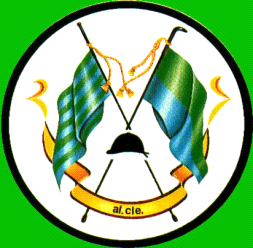 